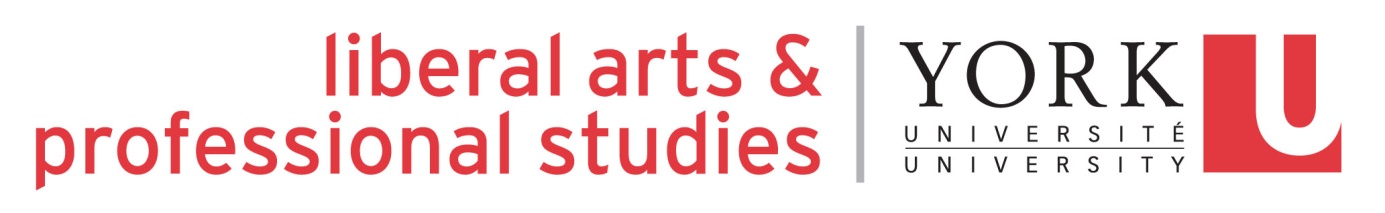 Minor Change to Existing Program Proposal FormDeadlineFWS 19-20 June 1, 2018Prior to completing this form, proponents are asked to consult Kathryn Doyle, Faculty Curriculum Manager, doyleka@yorku.ca, for definitions of major versus minor modificationsDepartmental Curriculum ApprovalThe Committee on Curriculum, Curricular Policy and Standards will not consider new course proposals that has not received department-level curriculum approval.Name:						Position:			Date:Name:						Position:			Date:Name:						Position:			Date:Contact Information						Department:				Undergraduate Program Director:Proponent’s Name:			Proponent’s Email:Minor Change DescriptionWhat is the proposed change? How does this change affect the program?Academic RationaleHow does this change clarify requirements or options for students?How does this change contribute to program identity or coherence?How does the change affect the program’s effectiveness at preparing students to meet the program learning outcomes?Calendar CopyUse course information from the current Academic Calendar. Denote additions in bold, blue, underlined type and deletions with a strikethrough in the left column.Course Information New CoursesList any new courses that will be created as a result of the proposed program change. Include the rubric, number, credits and title:Submit a New Course Proposal form for each course along with this CEP.Existing CoursesList any existing courses that will be revised as a result of the proposed program change. Include the rubric number, credits and title:Submit a Change to Existing Course Proposal Form for each course along with this CEP.Current Calendar CopyProposed Calendar CopyExample: Add this textExample: Delete this testTitlesLong:Short:DescriptionTitlesLong:Short:Description